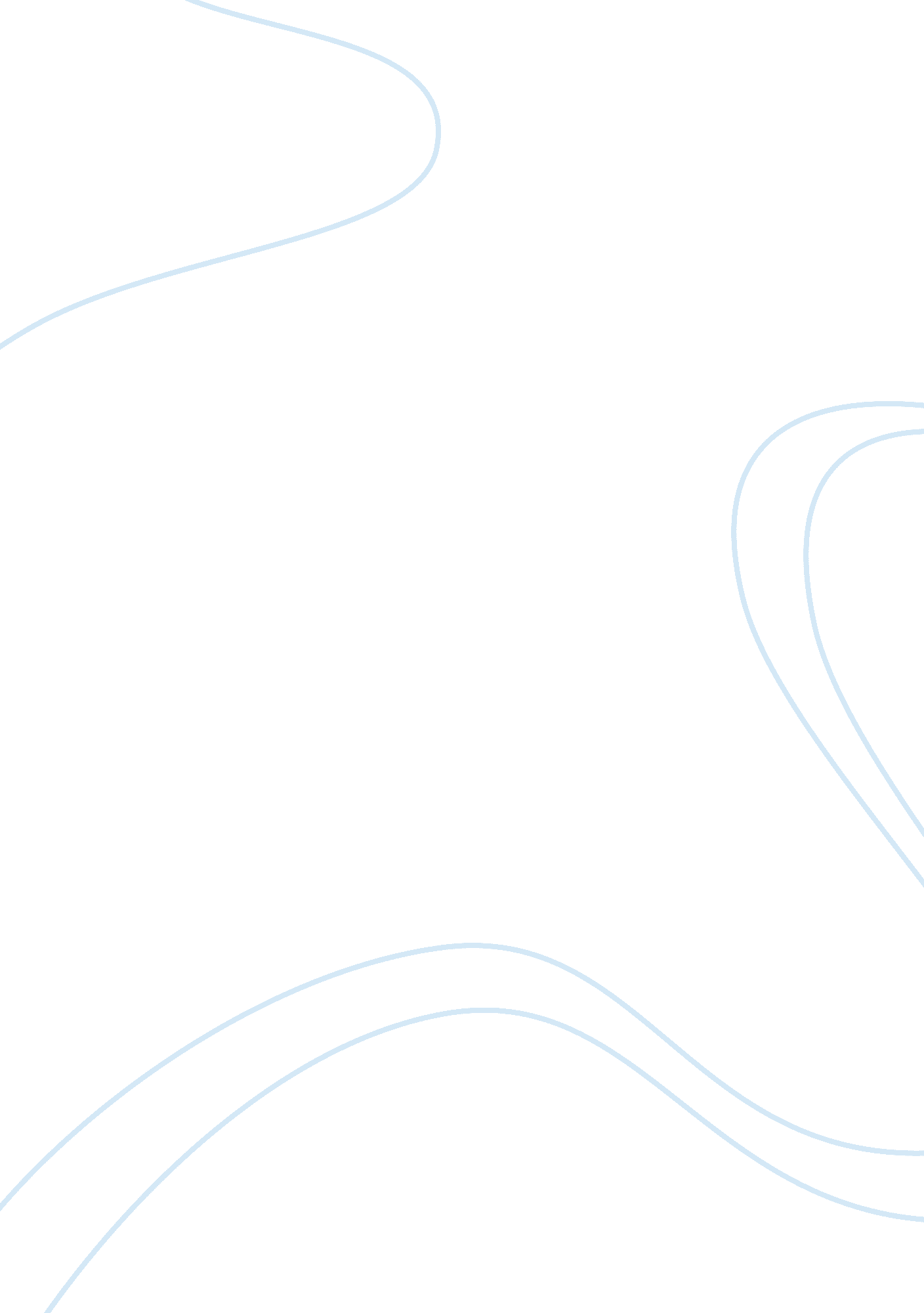 Methods in early childhood education essayLife, Childhood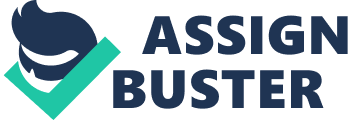 Social and emotional development harmonizing to Cohen and other experts as ( cited in Social Emotional Development sphereChild Development, 2009 ) includes the ability of a kid to show and pull off his emotions every bit good as his ability to construct positive relationships with others. They shared the same position as Howard Gardner 's theory of multiple intelligence on intrapersonal and interpersonal procedures and presented a strong relationship between cognizing of one 's feelings and the feelings of others. Gardner believed that if both these abilities are good developed in immature kids, it will beef up their sense of ego and the relationship with others. ( cited in Dowling, 2005 p. 61 ) . On the other manus, Nowicki & A ; Duke, 1989 ( cited in Dowling, 2005 ) supported Gardner, as they found that kids who are sensitive to others and aware of their ain feelings appeared to accomplish better in school than those with similar rational ability but less emotional ability. Social Competence Social knowledge refers to `` self - contemplation or believing about one 's ego `` , Berk ( 2000 p. 440 ) . As stated in Jean Piaget 's theory, societal development takes topographic point through interaction between the kid and theenvironmentand that the developing kid constructs his ain cognition. On the other manus, Vygotsky viewed socialization as two fold - foremost, knowledge every bit related to societal battle and secondly linguisticcommunicationas a tool for communicating within the societal context. ( cited in Berk, 2000 ) . As such, societal accomplishments play a critical function in assisting kids header with the many complexnesss and demands of the universe. Definition of societal accomplishments Social accomplishments can be defined as the `` ability to implement developmentally appropriate societal behaviors that enhanced 1s interpersonal relationship without doing injury to anyone '' ( Schneider, 1993 p. 19 ) . 0938982 Harmonizing to Jalongo ( 2006 ) , societal competency is defined as a set of abilities, behaviors and responses directed towards other persons that serve to further positive human relationships. Katz and McClellen ( 1997, p. 9 ) suggested that constituents of societal accomplishments include societal apprehension and interaction accomplishments. It was stated that kids equipped with a basic cognition of linguistic communication, norm and imposts of others are more capable of prosecuting skillfully in their equals activities. They further discussed that communication, discoursing, negociating, turn- pickings, collaborating, jointing penchants, accepting via medias and sympathizing with others constitute portion of societal interaction. Prosocial behavior consists of three distinguishable classs and they are sharing, assisting and cooperation harmonizing to Marion, 2003 ( cited in Preusse, 2008 ) . It was besides stated that development of cognitive and emotional competences is indispensable for a kid 's development of prosocial behavior. On the other manus, Vygotsky, in Berk & A ; Winsler, 1995 ( cited in Preusse, 2008 ) viewed socialization as two crease, knowledge in relation to societal battle and linguistic communication as a tool for societal communicating. He farther emphasized the importance of sociodramatic drama by which cognitive development occurs in kids through societal interaction. Definitions for sharing and turn - taking Turn -taking Turn - pickings is portion of prosocial accomplishments that kids need to develop. Katz and McClellan ( 1997, p. 46 ) commented that a big portion of societal interaction involves turn - pickings. It was noted that bend - taking involves being able to place cues in the spouse 's behavior indicating that the other is about to convey his or her bend to an terminal, spoting what minute will be best to convey forth one 's bend. 0938982 Sharing Sharing is a common type of happening in preschool contexts and it is critical for kids to larn this accomplishment so as to interact positively with others. Harmonizing to Adams & A ; Baronberg ( 2005, p. 68 ) sharing means `` two people utilizing the same thing at the same clip '' . Definition of Performing Humanistic disciplines Harmonizing to the Collin 's lexicon, humanistic disciplines such as dance, musicand play that are performed unrecorded in forepart of an audience is referred to as executing humanistic disciplines. Performing as mentioned by Wright ( 2003 ) includes the physical or bodily competency and reading supplying a foundation for kids 's larning utilizing a scope of motion techniques. Performing will affect the participant being observed byhealthprofessionals, equals and instructors in the schoolroom context. Theories of Musical Development and how does it excite kids 's development Harmonizing to Jerome Bruner, ( cited in Isenberg & A ; Jalongo, 1997 p. 129 ) kids proceed through three cognitive phases: 1 ) enactive, 2 ) iconic and 3 ) symbolic and each of these phases suggests developmentally appropriate music experience for kids. Bruner 's enactive phase relates to Piaget 's ( 1952 ) sensorimotor phase and Erikson 's ( 1950 ) trust - edifice phase where physical activity and music are interwined. Therefore musical activities stimulate kids 's senses, cognitive development and besides builds societal relationships. Role of Music and Movement in the development of societal emotional accomplishments Music, harmonizing to Gardner, 1973 ( cited in Isenberg & A ; Jalongo, 1997 p. 129 ) contributes to the kid 's physical, rational, emotional, societal, cultural and aesthetics development. As stated by McAllester, 1991 ( cited in Isenberg & A ; Jalongo, 1997 p. 131 ) music encourages engagement, sharing and cooperation. Through musical activities such as vocalizing and games, `` kids learn to subordinate their single wants to the ends of the group which is the kernel of cooperation. '' 0938982 To heighten kids 's societal accomplishments, music is an effectual plan for kids to accommodate to societal accomplishments in a merriment and gratifying manner. Leonhard, 1983 ( cited in Lau, n. d. ) respects music as a societal art that has the capacity to unify societal groups and enable each person to experience as portion of the group. While Spodek, Saracho and Lee, 1983 ( cited in Lau, n. d. ) farther emphasized that music has the ability to pull the shy and withdrawn kid to come closer with their equals and supports societal relationships. Catron & A ; Allen, ( 2003 p. 213 ) farther supported that immature kids must larn to collaborate with equals and act in a socially responsible mode so that they would develop a cooperation spirit through take parting in a assortment of little group activities. Music is portion of the course of study and it is so a great manner to expose kids through musical activities that include vocals, musical games and rhythmic activities as the learning tool to heighten kids 's societal skills.. Singing simple vocals enable kids to absorb societal values better than when they are being taught. If vocals touch on values and rules, kids will get down to integrate them into their societal development. Music activities besides allows kids to sing, dance and usage certain gestures for certain parts of the vocal and these besides allows them to let go of societal and emotional jobs. Children are invariably sing new emotions and state of affairss as they grow and each new experience contributes to their societal development. As stated by ( Forsyth, 1977 ; Madsen & A ; Alley, 1979 ; Sim, 1986 ; Standley & A ; Hughes, 1996 ) . Research workers have documented the effectual usage of music to heighten kids 's societal accomplishments particularly when intercessions and instructions involve the usage of participatory activities. 0938982 Definition of Dance Dance, harmonizing to Schiller & A ; Meiners ( cited in Wright, 2003 p. 91 ) is a `` agencies of showing interior feelings, experiences and cultural individuality and recognised as a critical and dynamic executing art with motion as the medium of look and the organic structure as its instrument. '' On the other manus, Russell - Bowie ( 2009 p. 189 ) defines dance as a `` agencies of go throughing cognition, accomplishments and attitudes from one individual to another from one coevals to the following. It is a jubilation of life, a ritual and a manner of showing heartache, felicity, surprise, sorrow, joy and accomplishment. It is a powerful vehicle for non - verbal communicating, self - look and creativeness. '' Theories of Dance and how does it excite kids 's development Rudolph Laban ( 1963 ) , the male parent of motion instruction ( cited in Isbell & A ; Raines, 2007 p. 226 ) recommended that through motion kids developed organic structure consciousness, infinite consciousness and understood the different fluctuations of motion. . He created a system of analyzing motion through the elements of `` clip, infinite, weight and flow '' which educators usage as benchmarks to heighten both motor accomplishment development and creativeness when kids move. Besides associating to physical motion and the development of originative thought accomplishments is Howard Gardner, ( 1983 ) theories of multiple intelligences as he describes bodily kinesthetic intelligence as the `` ability to unify the organic structure and head in physical public presentation, get downing with control of automatic and voluntary motion, kinesthetic intelligence progresses to utilizing the organic structure in extremely differentiated and skilled manner. `` ( cited in Isbell & A ; Raines, 2007 p. 226 ) Role of Dance in the development of societal emotional accomplishments Murray, 1975 ( cited in Wright, 1991 p. 116 ) stated that dance is a medium for showing the entire ego. In originative dance, `` subjective feelings about the universe are transformed into nonsubjective signifier '' and physical, rational, societal and emotional responses are integrated during motion activities and hence dance is a valuable and natural manner for kids to show their thoughts and feelings. 0938982 Cecil - Fizdale, 1982 ( cited in Wright, 1991 p. 116 ) mentioned that motion and dance offers chances for kids to place and work out jobs, enhances their ability to react, prosecute in societal interaction and grasp of others which is a critical portion of kids 's early acquisition and socialization. Cornett ( 1999 ) further suggests eleven good grounds for instructors to utilize dance in the schoolroom one of which is `` Dance can increase sensitiveness, regard and cooperation '' as kids job solve through motion in a group, they are able to gain how each one has a different manner of utilizing the state of affairs every bit good as to utilize legion ways of showing ideas and feelings. They become cognizant that working in groups is better than working entirely and these will enable them to be motivated to larn. Definition of Drama Drama as defined by Ewing & A ; Simons, 2004 ( cited in Russell - Bowie, 2009 p. 225 ) as ' utilizing the organic structure in clip and infinite to research issues, inquiries, positions or thoughts. ' While Russell-Bowie, ( 2009 p. 226 ) verifies that play as `` a manner of doing significance of the universe around us and allows kids to populate in another individual 's universe and to research that individual 's manner of thought, feeling, moving, showing and being. Effective play is an integrating of idea, action and emotion. '' Theories of Drama and how does it excite kids 's development Cognitive development theoreticians acknowledge that kids learn through drama and experiences they gain within their environment as Piaget, 1963 ( cited in Isbell & A ; Raines, 2007 p. 245 ) ) explained that `` gesture and mummer are linguistic communication in gesture '' and that this is the societal linguistic communication of kids which is the connexion between motion and linguistic communication that originative play provides. Drama provides kids with many chances for meaningful communicating and societal interaction. These interactions is what Vygotsky ( 1978 ) mentioned was necessary for the `` internalisation of new cognition. '' ( cited in Isbell & A ; Raines, 2007 p. 245 ) 0938982 In add-on, Bandura, 1977 ( cited in Freeman, Sullivan & A ; Fulton, 2003 p. 133 ) stresses that procedures of play is `` consistent with the theory of behavioral alteration on the footing of ego - efficaciousness and that one benefit of play is the edifice of personal assurance gained through work in a non -threatening environment. '' Role of Drama in the development of societal emotional accomplishments Pinciotti ( 1993 p. 27 ) mentioned that through originative play, '' kids move frompersonal experienceinto a shared group image and that this group nature of originative play immense participants in a cognitive, societal and emotional experience. '' Cornett ( 1999 ) further supports the demand for instructors to incorporate originative play in the schoolroom as she states foremost, `` play is portion of existent life and prepares kids to cover with life jobs '' while take parting in the play kids are able to look at jobs from an alternate point of position, regard diverse thought and realise that there are many solutions for any one job. Second, `` play can heighten kids 's psychological well - being allows kids to show feelings and emotions. '' Personal development takes topographic point as kids control their organic structure and words as they express thoughts and feelings during the play activities. Positive self - image and ego -confidence besides emerge through the job work outing state of affairss. Children besides become cognizant that people feel a scope of emotions and that feelings can be dealt in a positive manner. Through play, kids develop tolerance and credence. Third, ' '' Drama builds cooperation and develops societal accomplishments '' as kids work in groups to be after and prosecute in play, they develop the ability to give and take, cooperation and hearing is enhanced and allows kids to happen appropriate functions and develop societal consciousness. Social accomplishments can be developed in play as kids working in a group overcome troubles through job work outing. They experience working with equals as they negotiate programs to present the play. During these interactions, kids begin to work hand in glove and `` these collaborative attempts are effectual in furthering a community of scholars in which there is common regard for diverse thoughts and attacks '' . Isbell & A ; Raines ( 2007 p. 246 ) 0938982 Teacher's function in heightening societal accomplishments development Harmonizing to Raikes, 1996 ( cited in Preusse, 2010 ) secure attachment bonds between the kid and health professional creates a sense of trust that supports the kid for geographic expedition of the universe and builds a strong base for future development. As such, it is instead of import for instructors to construct strong relationship with kids under their attention. On the other manus, Berk, 2002 ( cited in Preusse, 2010 ) mentioned that preschool kids become independent, concerted as they gain their linguistic communication accomplishments, ego consciousness and to believe in another individual 's point of position. All these will enable kids to hold better societal interaction with their equals. Therefore, it is the instructors ' function to ease and supply the chances and activities to heighten kids 's societal accomplishments. Teacher - parent partnership is another of import factor in heightening kids 's societal accomplishments as stated by Webster- Stratton ( 2006 p. 6 ) `` household engagement has positive effects on kids 'sacademicaccomplishment, societal competency and school quality. '' On the other manus, Brand & A ; Fernie, 1983 ( cited in Isenberg & A ; Jalongo 1997, p. 145 ) stated that `` instructors fulfil their musical functions and duties when they function as incentives, contrivers, co - participants and perceivers '' . As such, it is the instructor 's attitude and belief that plays an of import function in supplying these chances for kids to heighten their societal emotional accomplishments. Further, instructors besides need to be trained in order to transport out the assorted humanistic disciplines activities. They must hold the cognition to detect kids and to place and be after harmonizing to kids 's demands in order to heighten their societal emotional development. 0938982 Decision Prosocial behavior is portion and package of go oning in an person 's life context. Constructing a strong foundation in societal accomplishments during the earlychildhoodold ages is important to a kid 's societal behavior in ulterior life. As the United Nations Educational Scientific and Cultural Organisation ( 2005 )EducationFor All Monitoring study indicates that in order for pedagogues to accomplish and make a cohesive, peaceable and comfortable society, our instruction systems need to instil a sense of community, grasp for cultural diverseness, assurance and self - regard in our kids. The value of humanistic disciplines and civilization in quality instruction was besides mentioned and it was stated that all attempts are being made worldwide to integrate humanistic disciplines and civilization in the instruction systems. Therefore, kids 's engagement in executing humanistic disciplines is one of the many schemes that can be employed to heighten their societal emotional accomplishments. However farther observations and survey is needed to reason the impact of these humanistic disciplines activities on the societal and emotional development of kindergartners. 0938982 